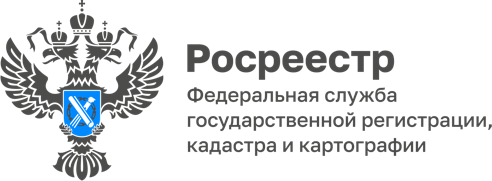 21.03.2024Новые участки включены в Банк земли АдыгеиВ Адыгее продолжается реализация проекта «Земля для стройки». За время действия данного проекта на территории Республики Адыгея в собственность либо в аренду гражданами и организациями оформлено более 950 земельных участков. Проект призван упростить и ускорить процесс вовлечения в оборот земельных участков для строительства жилья, повысить эффективность управления землей и недвижимостью, увеличить комфортность городской среды и инвестиционную привлекательность региона.В 2024 году список территорий, включенных в перечень земельных участков, пригодных для жилищного строительства, пополнился 47 гектарами. Доступные участки появились в Гиагинском, Красногвардейском, Шовгеновском районах.Напомним, для того чтобы найти участки, включенные в проект «Земля для стройки» на территории Адыгеи, необходимо воспользоваться Публичной кадастровой картой, на панели «Поиск» выбрать «Жилищное строительство» и набрать запрос «01:*». Чтобы посмотреть объекты в другой области, нужно набрать в поисковой строке «номер региона:*». Далее можно ознакомиться с информацией о каждом доступном участке и узнать его кадастровый номер, адрес, площадь и кадастровую стоимость. Если вы заинтересованы в использовании какого-либо участка для вовлечения его в строительство, то можете нажать на ссылку «Подать обращение» и отправить свою заявку.Проект «Земля для стройки» успешно реализуется в регионах Российской Федерации и обеспечивает связь между органами исполнительной власти, органами местного самоуправления и заинтересованными лицами. ------------------------------------Контакты для СМИ: (8772)56-02-4801_upr@rosreestr.ruwww.rosreestr.gov.ru385000, Майкоп, ул. Краснооктябрьская, д. 44